  OBECNÍ ÚŘAD HLUCHOV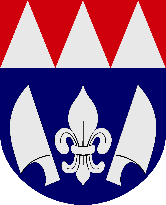    Hluchov 2, 798 41 Kostelec na Hané                                       okres Prostějov, tel: 582 378 138 Stanovení minimálního počtu členů okrskové volební komise v obci HluchovStarostka obce Hluchov stanovuje na základě zákona č. 130/2000 Sb.,o volbách do zastupitelstev krajů a o změně některých zákonů,ve znění pozdějších předpisů, § 15 písm. c) minimální počet členů okrskové volební komise pro volby do zastupitelstev krajůkonané ve dnech 2. a 3. října 2020 v okrsku Hluchovv počtu 5 členů včetně zapisovatele.V Hluchově dne 3. 8. 2020                                                                 …………….…………………………..Ing. Lenka Vyhlídalová – starostka obceVyvěšeno:	  3. 8. 2020 Sňato:	  2. 10. 2020